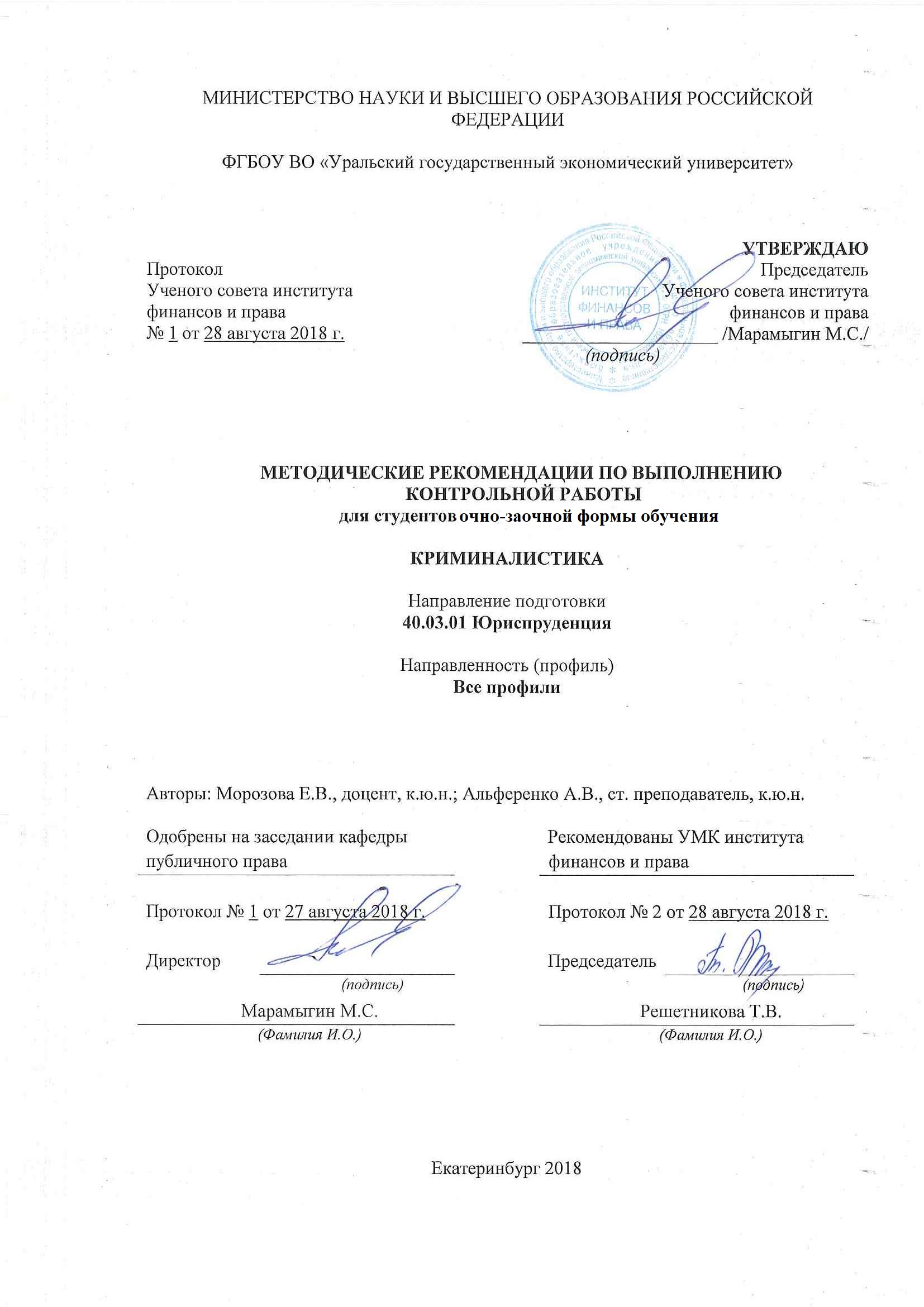 ЗАДАНИЯ ДЛЯ КОНТРОЛЬНЫХ РАБОТУважаемые студенты, прежде чем приступить к выполнению контрольных заданий, внимательно прочтите методические рекомендации.Во-первых, вам необходимо определить вариант работы, что зависит от начальной буквы вашей фамилии:Во-вторых, обратите внимание, что контрольные задания состоит из теоретического вопроса. При анализе теоретического вопроса необходимо раскрыть три аспекта: Криминалистическую характеристикуОсобенности возбуждения уголовного делаОсобенности тактики первоначальных и последующих следственных действийПри написании контрольной работы вы должны: изучить рекомендованную литературу, которая включает два списка: основная литература и дополнительная; показать знание темы; проявить умение правильно, коротко и четко излагать усвоенный материал.Недопустимо дословное переписывание текста учебных пособий и других опубликованных источников. По качеству контрольной работы преподаватель судит о том, как усвоены основные вопросы изучаемых тем, какие проблемы имеются в знаниях и в какой помощи вы нуждаетесь.Сделанные по тексту контрольной работы замечания и пожелания необходимо учесть в процессе изучения дисциплины. Если у вас возникли затруднения при написании контрольной работы, вы вправе обратиться за консультацией к преподавателю, задав вопрос в разделе «Вопросы по изучению дисциплины».Всю нормативную базу Вы можете найти в правовой системе «Консультант плюс», «Гарант».Работа должна быть написана литературным языком, грамотно и аккуратно, без сокращений. Для возможных замечаний рецензента оставьте поля. Изложение должно начинаться с названия вопроса. В конце следует привести список использованной литературы. Контрольная работа должна быть прикреплена в разделе «Контрольная работа». Параметры страницы: поля слева - , справа - , вверху и внизу - . Номер страницы помещается по центру. Объем работ не должен превышать 15-20 машинописных страниц.ВАРИАНТЫ:Методика расследования похищений и торговли людьмиМетодика расследования кражМетодика расследования мошенничестваМетодика расследования грабежей и разбоевМетодика расследования вымогательстваМетодика расследования угонов автотранспортаМетодика расследования экономических преступленийМетодика расследования преступлений в кредитно-финансовой сфереМетодика расследования фальшивомонетничестваМетодика расследования налоговых преступленийМетодика расследования терроризмаМетодика расследования бандитизмаМетодика расследования хулиганства и вандализмаМетодика расследования пожаров и поджоговМетодика расследования преступлений, совершаемых организованными преступными группамиМетодика расследования преступлений по горячим следамМетодика расследования нераскрытых преступлений прошлых летМетодика расследования экологических преступленийМетодика расследования дорожно-транспортных происшествийМетодика расследования преступлений экстремистской направленностиМетодика расследования преступлений, совершаемых несовершеннолетнимиМетодика расследования преступлений, совершаемых в местах лишения свободыМетодика расследования коррупционных преступленийОсновная литература:Александров, И. В. Общие положения криминалистической методики расследования преступлений: учеб.-метод. пособие / И. В. Александров. – Красноярск, 2014. – 14 с.Анушат, Э. Искусство раскрытия преступлений и законы логики / Э. Анушат. – М.: ЛексЭст, 2011. – 100 с. – (Антология криминалистики).Бойко, Ю. Л. Проблемные вопросы формирования полноструктурных частных криминалистических методик расследования отдельных видов, групп преступлений и их элементной структуры / Ю. Л. Бойко // Криминалистические чтения: сб. материалов / Барнаульский юрид. ин-т МВД России. - Барнаул, 2008. - С. 11-14.Васильев, А. Н. Проблемы методики расследования отдельных видов преступлений / А. Н. Васильев. – М.: ЛекЭст, 2002. – 64 с. – (Сер.: Антология криминалистики).Гармаев, Ю. П. Формирование криминалистических методических рекомендаций на основе метода «от ошибки» / Ю. П. Гармаев, Д. Г. Шашин // Вестник криминалистики. – 2008. – Вып. 2 (26). – С. 20–23.Головин, А. Ю. Проблемы и пути совершенствования методик расследования отдельных видов преступлений / А. Ю. Головин // Известия Тульского государственного университета. Экономические и юридические науки. - 2014. - № 3-2. - С. 3-10.Гришина, Е. П. Криминалистическая методика расследования преступлений с участием лиц, обладающих специальными познаниями / Е. П. Гришина // Эксперт-криминалист. - 2009. - № 4.Косарев, С. Ю. О современном состоянии системы методик расследования преступлений / С. Ю. Косарев // Вестник криминалистики. – 2009. – Вып. 1 (29). – С. 74–82.Криминалистическая методика расследования отдельных видов и групп преступлений: учеб. пособие / В. Д. Зеленский [и др.] – Крас- нодар: КубГАУ, 2013Лозовский, Д. Н. К вопросу о понятии метода расследования преступлений / Д. Н. Лозовский // Общество и право. - 2009. - № 5.Руководство по расследованию преступлений / Т. В. Аверьянова, О. Я. Баев, В. Н. Григорьев [и др.] – М.: НОРМА – ИНФРА-М, 2015. Святненко, А. И. Некоторые вопросы создания частных методик расследования экономических преступлений / А. И. Святненко // Ученые-криминалисты и их роль в совершенствовании научных основ уголовного судопроизводства: материалы вузовской юбилейной науч.-практ. конф., посвященной 85-летию со дня рождения проф. Р. С. Белкина и юбилеям его учеников, 25–26 октября 2007 г. – М., 2007. – Ч. 1. – С. 446–453.Следственная практика / Генер. прокуратура Рос. Федерации. НИИ пробл. укрепления законности и правопорядка. – М., 2002. – Вып. 1(155) / гл. ред. С. И. Герасимов. – 268 с., портр. Чурилов, С. Н. Методика расследования преступлений. Общие положения. / С. Н. Чурилов. – М.: Юстицинформ, 2009. – 232 с.Чурилов, С. Н. Общий метод расследования преступлений: иллюзия или реальность? / С. Н. Чурилов // Вестник криминалистики. – 2009. – Вып. 1 (29). – С. 19–24.Шмонин А. В. К дискуссии об общем методе расследования преступлений / А. В. Шмонин // Российский следователь. - 2010. - № 15.Яблоков, Н. П. Криминалистическая методика расследования: современное состояние и проблемы / Н. П. Яблоков. – М.: Юр. Норм: НИЦ ИНФРА-М, 2016. – 192 с.Методика расследования похищений и торговли людьмиАбрамова, С. Р. Взаимодействие правоохранительных органов на первоначальном этапе расследования торговли людьми / С. Р. Абрамова // Вестник криминалистики. – 2008. – Вып. 4 (28). – С. 60 – 63.Абрамова, С. Р. Особенности обнаружения признаков преступления и возбуждения уголовного дела о торговле несовершеннолетними / С. Р. Абрамова, И. В. Усанов // Вестник криминалистики. – 2007. – Вып. 3 (23). – С. 75–79.Адельханян, Р. А. Расследование похищения человека / Р. А. Адельханян. – М., 2001. – 223 с.Адмиралова, И. А. Особенности предварительной проверки и возбуждения уголовного дела о похищении человека / И. А. Адмиралова // Административное и муниципальное право. 2008. № 1.Волков, А. С. Использование тактических операций по установлению обстоятельств похищения человека / А. С. Волков // Криминалистика. Экспертиза. Розыск. - 2008. - С. 266 - 277.Журавлев, С. Ю. Торговля людьми / С. Ю. Журавлев, А. М. Пигаев. – М.: Юрлитинформ, 2006. – 211 с.Занина, В. Ю. Типичные следственные ситуации, первоначального этапа расследования торговли людьми / В. Ю. Занина, // Криминалистика. Экспертиза. Розыск. - 2008. - С. 340 - 347.Капужина, М. А. Информационное обеспечение организации противодействия торговле людьми по каналам Интерпола / М. А. Капужина // Общество и право. - 2008. - № 3.Пигаев, А. М. Некоторые особенности криминалистического анализа информации, выдвижения версий и планирования расследования торговли людьми и использования рабского труда / А. М. Пигаев // Российский следователь. - 2008. - № 15.Расследование похищения человека: метод. пособие / А. И. Дворкин, Ю. М. Самойлов, В. Н. Исаенко, А. Ш. Ризаев; Генер. прокуратура Рос. Федерации. НИИ пробл. укрепления законности и правопорядка. – М., 2000. – 112 с.Смирнов, Г. К. Методика расследования торговли людьми / Г. К. Смирнов. – М.: Юрлитинформ, 2008. – 264 с.Методика расследования кражАсташкина, Е. К. Криминалистические алгоритмы в расследовании квартирных краж / Е. К. Асташкина, Н. А. Марочкин. – М.: Юрлитинформ, 2003. – 112 с.Асташкина, Е. Н. Квартирные кражи: проблемы оптимизации и алгоритмизации первоначального этапа расследования / Е. Н. Асташкина. – М.: Юрлитинформ, 2005. – 184 с.Асташкина, Е. Н. Криминалистические алгоритмы в расследовании квартирных краж: учеб.-метод. пособие / Е. Н. Асташкина, Н. А. Марочкин; под ред. Н. А. Марочкина. – Саратов, 2001.Костылева, Г. В. Установление механизма совершения хищений предметов, имеющих культурную ценность, из зданий культового назначения / Г. В. Костылева, А. М. Медведев, М. М. Милованова. – М.: Юрлитинформ, 2007. – 136 с.Методика расследования краж: учеб. пособие. – Екатеринбург, 2006. – 97 с.Новикова, Ю. В. Расследование краж, совершенных группой лиц / Ю. В. Новикова. – М.: Юрлитинформ, 2005. – 204 с.Новикова, Ю. В. Расследование краж, совершенных группой лиц / Ю. В. Новикова. – М., 2005. – 204 с.Чистова, Л. Е. Методика расследования хищений или вымогательств наркотических средств и психотропных веществ / Л. Е. Чистова. - Saarbrücken, Germany, 2012.Методика расследования мошенничестваАлександров, И. В. Методика расследования мошенничества: учеб. пособие / И. В. Александров. – Красноярск: РУМЦ ЮО, 2004. – 59 с.Березин, Д. В. Мошенничество в сфере вексельных отношений / Д. В. Березин. – М.: Юрлитинформ, 2004. – 184 с.Волохова, О. В. Расследование преступлений, связанных с обманом / О. В. Волохова. – М.: Юрлитинформ, 2008. – 168 с.Волохова, О. В. Современные способы мошенничества: особенности выявления и расследования / О. В. Волохова. – М.: Юрлитинформ, 2005. – 124 с.Гавло, В. К. Криминалистическая методика предварительного следствия и судебного разбирательства по делам о мошенничествах, совершаемых в сфере потребительского кредитования: монография / В. К. Гавло, О. В. Кругликова. - Барнаул, 2015. - 151 с.Казинская, С. Н. Методика расследования мошенничества в сфере потребительского рынка в отношении предпринимателей: монография / С. Н. Казинская. - Москва, 2016. - 197 с.Филлипов, М. Н. Особенности расследования краж и мошенничеств, совершенных с использованием банковских карт и их реквизитов / М. Н. Филлипов. – М.:«Юрлитинформ», 2014. – 160 с.Методика расследования грабежей и разбоевАминев, Ф. Г. Особенности расследования разбойного нападения, совершенного несовершеннолетними / Ф. Г. Аминев, И. А. Макаренко. – М.: Юрлитинформ, 2007. – 128 с.Вецкая, С. А. Криминалистическая характеристика и первоначальный этап расследования грабежей и разбоев, совершаемых группами несовершеннолетних / С. А. Вецкая, А. И. Натура. – М.: Юрлитинформ, 2008. – 208 с.Горин, В. В. Особенности раскрытия и расследования грабежей и разбоев, совершаемых в отношении водителей транспорта: учеб. пособие / В. В. Горин. – Волгоград, 2001.Курс криминалистики. Особенная часть / отв. ред. В. Е. Корноухов. – М.: Юристъ, 2011. – Т. 1: Методики расследования насильственных и корыстно-насильственных преступлений / А. И. Алгазин, А. А. Беляков, В. С. Бурданова. – 634 с. – Библиогр. в конце гл.Куртынов, И. В. Криминалистическая характеристика преступных групп, совершающих грабежи и разбои на жилища граждан: дис. канд. юрид. наук / И. В. Куртынов. – Волгоград, 2013. – 229 с.Методика расследования вымогательстваБажанов, С. В. Расследование вымогательства / С. В. Бажанов, М. В. Лацигин, С. В. Ледащев. – 2015.Букаев, Н. М. Особенности методики расследования вымогательства / Н. М. Букаев. – Сургут, 2010. – 80 с.Валеев, М. X. Вымогательство. Криминалистические проблемы / М. Х. Валеев. – Уфа, 2001.Валеев, М. X. Расследование вымогательства: учеб. пособие / М. Х. Валеев. – Уфа, 2009.Карагодин, В. Н. Особенности расследования мошенничества и вымогательства / В. Н. Карагодин. – М., 2014.Новик, В. В. Вымогательство (квалификация, доказывание, оперативно-розыскная деятельность) / В. В. Новик, Г. В. Овчинникова, В. И. Осипкин. – СПб., 1998.Осин, В. В. Расследование дел о вымогательстве / В. В. Осин, В. И. Константинов. – М., 1991.Расследование вымогательств (методические и тактические аспекты) / сост. О. Я. Коршунова, Е. Б. Серова. – СПб., 1995.Серова, Е. Б. Методика расследования вымогательства / Е. Б. Серова. – СПб., 1991Тенчов, Э. С. Вымогательство: текст лекций / Э. С. Тенчов, О. В. Корягина. – Иваново, 1998. – 55 с.Чистова, Л. Е. Методика расследования хищений или вымогательств наркотических средств и психотропных веществ / Л. Е. Чистова. - Saarbrücken, Germany, 2012.Методика расследования угонов автотранспортаВыявление, раскрытие и предупреждение краж автомашин: учеб. пособие / С. В. Лаврухин, В. М. Юрин, Е. П. Фирсов, А. А. Коссович; Сарат. юрид. ин-т. – Саратов, 1998. – 115 с., табл.Корма, В. Д. Транспортное средство как объект криминалистического исследования / В. Д. Корма Е. И. – М.: Юрлитинформ, 2016. – 152 с.Корнелюк, В. С. Особенности расследования краж автотранспортных средств: учеб.-метод. пособие / В. С. Корнелюк. – Волгоград, 2011.Сретенцев, А. Н. Проблемы криминалистического обеспечения раскрытия и расследования краж автотранспорта: монография / А. Н. Сретенцев. - Орел: ОрЮИ МВД России, 2012. - 152 с.Сретенцев, А. Н. Расследование краж автотранспорта: учебное пособие / А. Н. Сретенцев; М-во внутр. дел Российской Федерации / ФГКОУ ВПО "Орловский юридический ин-т М-ва внутренних дел Российской Федерации". - Орел, 2011.Методика расследования экономических преступленийАктуальные проблемы квалификации и расследования преступлений в сфере экономики: материалы всерос. науч.-практ. конф. 23–24 мая 2001 г. / Самар. гос. экон. акад.; прокуратура Самар. обл.; редкол. А. Ф. Ефремов. – Самара, 2001. – 225 с.Гармаев, Ю. П. Невозвращение из-за границы средств в иностранной валюте / Ю. П. Гармаев. – М.: Юрлитинформ, 2011. – 176 c.Евстратова Ю. А. Особенности расследования криминальных банкротств: научно-практическое пособие / Ю. А. Евстратова. – Екатеринбург, 2010.Журавлев, С. Ю. Расследование криминальных банкротств / С. Ю. Журавлев. – М.: Юрлитинформ, 2006. – 208 c.Журавлев, С. Ю. Расследование экономических преступлений / С. Ю. Журавлев. – М.: Юрлитинформ, 2005. – 496 c.Журавлев, С. Ю. Типология механизма преступной деятельности экономической направленности и базовая методика расследования преступлений: монография / С. Ю. Журавлев. - Н. Новгород, 2013.Колесников, П. М. Расследование незаконного предпринимательства / П. М. Колесников. – М.: Юрлитинформ, 2007. – 216 c.Лапин, Е. С. Методика расследования незаконного использования товарных знаков / Е. С. Лапин. – М.: Юрлитинформ, 2008. – 200 c.Лапин, Е. С. Руководство по расследованию незаконного использования товарных знаков / Е. С. Лапин. – М.: Юрлитинформ, 2006. – 96 c.Прошин, В. М. Методика расследования незаконного предпринимательства, сопряженного с производством, приобретением, хранением, перевозкой или сбытом немаркированной алкогольной и спиртосодержащей продукции / В. М. Прошин. – М.: Юрлитинформ, 2008. – 184 c.Расследование преступлений, совершаемых в сфере экономической деятельности / под ред. Е. П. Фирсова. – М.: Юрлитинформ, 2005. – 288 c.Сербин, И. С. Криминалистическое обеспечение защиты коммерческой тайны / И. С Сербин. – М.: Юрлитинформ, 2008. – 152 c.Шапиро, Л. Г. Процессуальные и криминалистические аспекты использования специальных знаний при расследовании преступлений в сфере экономической деятельности / Л. Г. Шапиро. – М.: Юрлитинформ, 2007. – 320 c.Щерба, С. П. Расследование незаконных банкротств и неправомерных действий при банкротстве / С. П. Щерба, П. Е. Власов. – М.: Юрлитинформ, 2005. – 184 c.Янчуркин, О. В. Методика расследования преступлений, совершенных в сфере экономической деятельности: лекция по дисциплине "Криминалистика" / О. В. Янчуркин, Т. Э. Зульфугарзаде; под ред. Н.И. Крюковой. М., 2015.Методика расследования преступлений в кредитно-финансовой сфереГамза, В. А. Безопасность коммерческого банка: организационно-правовые и криминалистические проблемы: монография / В. А. Гамза, И. Б.Ткачук. – М., 2002.Корнилов, Г. А. Расследование преступлений, совершаемых в финансово-кредитной сфере / Г. А. Корнилов; Акад. права и упр. Якут. фил. – М.; Якутск, 2002. – 251 с.Ларичев, В. Д. Преступления в кредитно-денежной сфере и противодействие им / В. Д. Ларичев. – М., 1996.Ложкина, Е. И. Расследование незаконного получения кредита: пособие / Е. И. Ложкина. – М., 2001. – 47 с.Луценко, О. А. Расследование хищений в сфере банковской деятельности: науч.-практ. пособие / О. А. Луценко; отв. ред. А. А. Хмыров. – Ростов н/Д: Изд-во ун-та, 1998. – 139 с., табл. – Библиогр.: с. 138–139.Моисеева, И. А. Расследование банковских преступлений: учеб. пособие / И. А. Моисеева; под ред. Г. А. Зорина. – Гродно, 1999. – 130 с.Шишмарёва, Е. В. Организация расследования преступлений, предусмотренных ст. 174 УК РФ. / Е.В. Шишмарёва. – 2013.Методика расследования фальшивомонетничестваАсатрян, Х. А. Особенности назначения и производства экспертиз при расследовании фальшивомонетничества / Х. А. Асатрян // ГлаголЪ правосудия. - 2015. - № 1 (9). - С. 52-55.Асатрян, Х. А. Проблемы, возникающие при следственном осмотре по делам о фальшивомонетничестве и пути их преодоления / Х. А. Асатрян // Сибирские уголовно-процессуальные и криминалистические чтения. - 2008. - № 1 (1). - С. 135-141.Бадиков, Д. А. Некоторые особенности назначения и производства экспертиз по делам об изготовлении, хранении, перевозке или сбыта поддельных денег или ценных бумаг / Д. А. Бадиков // Наука и практика. - 2015. - № 2 (63). - С. 16-19.Кушпель, Е. В. Организация первоначального этапа расследования фальшивомонетничества в различных следственных ситуациях / Е. В. Кушпель, Р. И. Могутин // Stredoevropsky Vestnik pro Vedu a Vyzkum. - 2015. - Т. 79. - С. 107.Осяк, В. В. Тактические особенности допроса свидетелей, потерпевших при расследовании изготовления, хранения, перевозки или сбыта поддельных денег или ценных бумаг/ В. В. Осяк, А. А. Арзуманян // Юристъ - Правоведъ. 2015. - № 4 (71). - С. 48-51.Посков, Я. А. Некоторые вопросы деятельности оперативных подразделений органов внутренних дел по профилактике и раскрытию преступлений, связанных с фальшивомонетничеством / Я. А. Посков, А. В. Кокорин // Наука и практика. - 2015. - № 1 (62). - С. 72-78.Сейтхазин, С. К. Проблемы совершенствования методики расследования фальшивомонетничества, совершенного организованными группами / С. К. Сейтхазин // The International Scientific and Practical Congress of Economists and Lawyers "Science engineering and economic paradigm of modern society" ISAE "Consilium". - 2014. - С. 193-197.Сумникова, О. Г. Криминалистическая характеристика изготовления, хранения, перевозки или сбыта поддельных денег или ценных бумаг: учебное пособие / О. Г. Сумникова, Д. А. Бадиков; М-во внутренних дел Российской Федерации, Федеральное гос. казенное образовательное учреждение высш. проф. образования "Орловский юрид. ин-т М-ва внутренних дел Российской Федерации". - Орел, 2012. - 67 с.Сумникова, О. Г. Расследование изготовления, хранения, перевозки или сбыта поддельных денег или ценных бумаг. Тактические особенности следственных действий и использования специальных знаний / О. Г. Сумникова // Закон и право. - 2012. - № 5. - С. 77-83.Торчакова, В. В. К вопросу о методике расследования фальшивомонетничества / В. В. Торчакова; под ред. С.А. Полякова // Наука. Технологии. Инновации. Сборник научных трудов в 9 частях. - 2015. - С. 72-74.Тришкина, Е. А. Особенности производства отдельных следственных действий при расследовании фальшивомонетничества / Е. А. Тришкина, Е. В. Токарева // Современные проблемы науки и образования. - 2014. - № 6. - С. 29-33.Тришкина, Е. А. Тактические особенности производства отдельных следственных действий при расследовании фальшивомонетничества / Е. А. Тришкина, С. А. Янин // Сборник материалов криминалистических чтений. - 2011. - № 7. - С. 84-85.Фирсов, Е. П. Расследование изготовления или сбыта поддельных денег или ценных бумаг, кредитных либо расчетных карт и иных платежных документов / Е. П. Фирсов. – М.: Юрлитинформ, 2004. – 156 с.Фирсов, Е. П. Расследование изготовления или сбыта поддельных денег или ценных бумаг, кредитных либо расчетных карт и иных платежных документов / Е. П. Фирсов. – М., 2004. – 160 с.Шрам, О. Р. Оперативно-разысные и процессуальные действия, проводимые в ходе предварительной проверки сообщений об изготовлении и сбыте поддельных денежных знаков / О. Р. Шрам // Вестник Уфимского юридического института МВД России. - 2014. - № 3 (65). - С. 44-50.Шунк, В. Э. Порядок формирования криминалистически значимой информации при проверке заявлений (сообщений) о преступлениях, предусмотренных ст. 186 УК РФ / В. Э. Шунк // Вестник Санкт-Петербургского университета МВД России. - 2014. - № 4 (64). - С. 110-113.Шурухнов, Н. Г. Следственные действия последующего этапа расследования фальшивомонетничества: практическое значение и тактико-технологические основы / Н. Г. Шурухнов // Российский следователь. - 2014. - № 5. - С. 13-17.Шурухнов, Н. Г. Тактические и технологические основы проведения следственных действий при разрешении следственных ситуаций последующего этапа расследования фальшивомонетничества / Н. Г. Шурухнов // Вестник Восточно-Сибирского института МВД России. - 2015. - № 2(73). - С. 16-24.Щербаченко, А. К. Некоторые проблемы повышения результативности допроса подозреваемых и обвиняемых по делам о преступлениях, связанных с незаконным изготовлением и сбытом поддельных денег или ценных бумаг, совершенных организованными преступными группами / А. К. Щербаченко // Юристъ - Правоведъ. - 2013. - № 2 (57). - С. 31-34.Методика расследования налоговых преступленийАктуальные проблемы обеспечения законности в налоговой сфере: сб. науч. трудов. – М., 2014.Александров, И. В. Основы методики расследования налоговых преступлений: учеб.-метод. пособие / И. В. Александров. – Красноярск, 2014. – 19 с.Александров, И. В. Обстановка совершения уклонений от уплаты налогов организациями как элемент их криминалистической характеристики / И. В. Александров, М. А. Бокарев // Уголовно – процессуальные и криминалистические чтения на Алтае: регион. науч.–практ. конф. – Барнаул, 2008. - Вып. 7-8. - С. 11-19.Бобкин, А. Е. Специальные познания при расследовании налоговых преступлений / А. Е. Бобкин // Российский следователь. - 2010. - № 21.Бокарев, М. А. Основные особенности криминалистической характеристики уклонений уплаты налогов с организации / М. А. Бокарев // Уголовно – процессуальные и криминалистические чтения на Алтае: регион. науч.–практ. конф. – Барнаул, 2008. - Вып. 7-8. - С. 51-55.Волошина, Л. А. К вопросу о способе совершения преступления, предусмотренного ст. 199' УК РФ «Неисполнение обязанностей налогового агента» / Л. А. Волошина // Российский следователь. - 2010. - № 10.Дьяков, А. Н. Проблемы взаимодействия ОВД при расследовании налоговых преступлений / А. Н. Дьяков // Налоги. - 2010. - № 6.Кужугет, Т. К. Структурно-логическая схема криминалистической характеристики налоговых преступлений и особенности заключительного этапа предварительного расследования / Т. К. Кужугет // Вестник Тувинского государственного университета. Социальные и гуманитарные науки. - 2015. - № 1 (24). - С. 73-78.Лукичев, К. Е. К вопросу о расследовании экономических и налоговых преступлений на алкогольном рынке / К. Е. Лукичев // Российский следователь. – 2007. – № 5. – С. 3–5.Методика расследования терроризмаАнтонов, А. Н. Проблемы работы со свидетелями при расследовании преступлений террористической направленности в Косово и некоторые пути их разрешения: материалы международной конференции «Проблемы криминалистического обеспечения антитеррористической деятельности и возможные пути их решения» (Краснодар, 7-8 июня 2007 г.) / А. Н. Антонов // Вестник криминалистики. – 2007. Вып. 3 (23). – С. 22–25.Артамонов, И. И. Терроризм: способы предотвращения, методика расследования / И. И. Артамонов. – 2-е изд., испр. и доп. – М.: Шумилова, 2002. – 331 с.Белкин, Ю. Н. К вопросу об организационных и правовых аспектах взаимодействия оперативных и следственных аппаратов в досудебном производстве по уголовным делам о преступлениях террористической направленности / Ю. Н. Белкин // Пробелы в российском законодательстве. - 2011. - №6. - С. 251-253.Беляков, А. А. Методика расследования заведомо ложного сообщения об акте терроризма: науч.-практ. пособие / А. А. Беляков, Д. В. Тишин. – Красноярск, 2002. – 164 с.Берова, Д. М. К вопросу о значении и возможностях использования в контртеррористической борьбе криминалистических учетов огнестрельного оружия, стреляных пуль и гильз / Д. М. Берова // Общество и право. - 2012. - № 5 (42). - 153-158.Берова, Д. М. Применение современных технологий для систематизации следовой картины применения огнестрельного оружия при совершении террористических актов / Д. М. Берова // Общество и право. - 2013. - №2 (44). - С.173-178.Брылев, В. И. Криминалистическое терророведение / В. И. Брылев, Л. А. Лях // Российский следователь. – 2007. – № 15. – С. 2–3.Брылев, В. И. Расследование терроризма (учебно-методическое пособие) / В. И. Брылев, Л. А. Лях // Успехи современного естествознания. - 2014. - №10. - С. 136-138.Гаврилин, Ю. В. Современный терроризм: сущность, типология, проблемы противодействия: учеб. пособие / Ю. В. Гаврилин, Л. В. Смирнов. – М, 2003.Гятов Ш. А. Особенности производства следственных действий при расследовании преступлений террористического характера // Общество и право. 2010. № 1.Золотарев, Р. Г. Доказывание по уголовным делам о заведомо ложном сообщении об акте терроризма / Р. Г. Золотарев. – М.: Юрлитинформ, 2008. – 144 c.Иванов, Р. С. Применение полиграфа при расследовании преступлений террористической и экстремистской направленности / Р. С. Иванов // Расследование преступлений: проблемы и пути их решения. - 2014. - № 4 (4). - С. 304-308.Иванов, Р. С. Судебно-психофизиологическая экспертиза с применением полиграфа при расследовании преступлений экстремистской и террористической направленности / Р. С. Иванов // Мир Кавказу. Антитеррористический фестиваль студенческой, научной и творческой молодёжи: сб. мат-лов. - 2013. - С. 377-383.Информационное обеспечение методами и средствами оперативно-розыскной деятельности процесса расследования преступлений террористического характера. – Екатеринбург, 2003. – 565 с.Кулешов, Р. В. Диалектическая обусловленность экстремизма и терроризма как гносеологическая предпосылка для формирования объединенной (базовой) криминалистической методики расследования преступлений экстремистской и террористической направленности / Р. В. Кулешов // Сб. трудов XII Всероссийской научно-практической конференции. - 2015. - С. 110-117.Марьин, М. И. Психология террористов-смертниц / М. И. Марьин, Ю. Г. Касперович // Психопедагогика в правоохранительных органах. - 2012. - №1(48). - С. 6-10.Методические рекомендации по расследованию и предупреждению терроризма на транспорте. – М., 2003. – 32 с.Михалева, Д. А. Методика сбора материалов и расследования уголовных дел по фактам заведомо ложного сообщения об акте терроризма (ст.207 УК РФ): учебно-методическое пособие / Д. А. Михалева; Барнаул. юрид. ин-т. - Барнаул: БЮИ МВД России, 2014. - 87 с.Нагоева, М. А. Некоторые аспекты производства отдельных следственных действий при расследовании терроризма / М. А. Нагоева // Теория и практика общественного развития. - 2014. - №10. - С. 168-170.Намазбекова, М. М. Факторы, влияющие на раскрытие и расследование преступлений, связанных с терроризмом / М. М. Намазбекова // Российский следователь. - 2010. - № 16.Оперативная игра комплекс оперативно-розыскных мероприятий, направленных на Паненков, А. А. Особенности задач по тактике и методике выявления и расследования преступления, связанных с финансированием терроризма / А. А. Паненков // Национальная безопасность. - 2011. - №5. - С. 152-166.Павлик, М. Ю. Террористический акт, захват заложника, бандитизм. Вопросы теории и практики. Монография / М. Ю. Павлик. - СПб.: Юридический центр-Пресс, 2011. - 372 с.Паненков А. А. Террористические преступления и проблемы реагирования на них за шесть месяцев 2010 года в Российской Федерации / А. А. Паненков // Военно-юридический журнал. - 2010. - № 10.Плиев, Р. Х. Некоторые аспекты взаимодействия следователей, оперативных работников и специалистов при расследовании преступлений террористического характера / Р. Х. Плиев // Пробелы в российском законодательстве. - 2012. - №5. - С. 172-175.Расследование терроризма на транспорте: науч.-метод. пособие / В. Н. Лопатин, Т. А. Диканова, И. И. Артамонов. – М., 2004. – 130 с.Соболев, С. В. Криминалистические аспекты первоначального этапа расследования преступлений террористической направленности, связанных с использованием взрывных устройств / С. В. Соболев // Вестник УдмГУ. - 2015. - №2-2. - С. 153-156.Методика расследования бандитизмаБычков, В. В. Уголовно-правовое, криминологическое и криминалистическое противодействие бандитизму: монография / В. В. Бычков, Д. А. Бражников, С. В. Коровин / Челябинск, 2011.Волынский, В. А. Раскрытие и расследование бандитизма – первоначальный этап: учеб. пособие / В. А. Волынский, И. В. Тишутина. – М., 2004.Гавло В. К. Об основах методики расследования бандитизма / Гавло В. К. // Избранные труды Гавло В.К. - Барнаул, 2011. - С. 386-393.Маринкин, Д. Н. Организованная преступность (бандитизм): проблемы квалификации и расследования / Д. Н. Маринкин, Ю. А. Маринкина // Вестник Прикамского социального института. Гуманитарное обозрение. - 2013. - № 1 (6). - С. 59-62.Матвеев, В. Судебно-психологическая экспертиза при расследовании бандитизма / В. Поздняков, А. Н. К вопросу об оперативно-разыскном сопровождении уголовных дел, возбужденных по фактам бандитизма / А. Н. Поздняков // Труды Академии управления МВД России. - 2012. - № 2. - С. 66-70.Павлик, М. Ю. Террористический акт, захват заложника, бандитизм. Вопросы теории и практики. Монография / М. Ю. Павлик. - СПб.: Юридический центр-Пресс, 2011. - 372 с.Пан, Т. Д. Раскрытие и расследование бандитизма и преступлений, совершенных бандами: монография / Т. Д. Пан. – Томск, 2000. – 86 с.Расследование бандитизма: метод. пособие / А. И. Дворкин, Т. А. Боголюбова, Ю. М. Самойлов. – М., 2000. – 174 с.Расследование вооруженных разбоев и бандитизма / А. Ю. Головин, В. Д. Рожков, И. В. Тишутина, А. Я. Эрекаев, 2004. – 288 с.Расследование вооруженных разбоев и бандитизма / А. Ю. Головин, В. Д. Рожков, И. В. Тишутина, А. Я. Эрекаев. – М., 2004. – 288 с.Севрюков, В. В. Основы методики расследования преступлений, совершенных в составе банды: учебное пособие / Севрюков В. В. - М., 2013.Шутемова, Т. В. К вопросу о криминалистической характеристике бандитизма / Т. В. Шутемова // Вектор науки Тольяттинского государственного университета. Серия: Юридические науки. - 2011. - № 3. - С. 104-106.Методика расследования хулиганства и вандализмаБаскакова, О. С. Особенности криминалистической методики расследования убийств из хулиганских побуждений / О. С. Баскакова // Проблемы современной науки и образования. - 2014. - № № 12 (30). - С. 78-80.Власов, В. П. Расследование хулиганства / В. П. Власов // Вопросы борьбы с преступностью. – Вып. 5. – С. 116–131.Джемелинский, В. А. Первоначальный этап расследования надругательств над телами умерших и местами их захоронения / В. А. Джемелинский, А. И. Натура. – М.: Юрлитинформ, 2006. – 160 c.Лукиных, И. Д. Понятие и характеристика уличной преступности / И. Д. Лукиных // Российский следователь. - 2009. - № 14.Овчаренко, Е. И. Доказывание по уголовным делам о хулиганстве (досудебное производство) / Е. И. Овчаренко. – М.: Юрлитинформ, 2006. – 128 с.Рябов, Е. В. К вопросу о случаях, не терпящих отлагательства, при производстве осмотра места происшествия по делам о хулиганствах / Е. В. Рябов // Известия Тульского государственного университета. Экономические и юридические науки. - 2011. - № 1-1. - С. 338-340Шинкарук, В. М. Обстоятельства, подлежащие доказыванию, по делам о вооруженном хулиганстве / В. М. Шинкарук // Вестник Волгоградского государственного университета. Серия 5: Юриспруденция. - 2012. - № 1. - С. 138-142.Шляпникова, О. В. Проблемы реагирования на поведенческие ситуации с участием членов криминогенных подростково-молодежных формирований в сфере охраны общественного порядка / О. В. Шляпникова // Российский следователь. - 2009. - № Шурухнов, В. А. Расследование вандализма / В. А. Шурухнов. – М.: Юрлитинформ, 2005. – 112 c.Методика расследования пожаров и поджоговБезверхов, А. Умышленные уничтожение и повреждение имущества путем поджога, взрыва и иным общеопасным способом / А. Безверхов, И. Шевченко // Уголовное право. - 2008. - № 1.Безуглов, М. В. Концептуальные подходы к расследованию криминальных пожаров нуждаются в коренных изменениях / М. В. Безуглов, О. Ю. Гасевская, Н. Я. Марков // Уголовно – процессуальные и криминалистические чтения на Алтае: регион. науч.–практ. конф. – Барнаул, 2008. - Вып. 7-8. - С. 34-37.Гасевская, О. Ю. Тактическая операция «сбор информации» в стадии возбуждения уголовного дела по делам о пожарах / О. Ю. Гасевская // Уголовно – процессуальные и криминалистические чтения на Алтае: регион. науч.– практ. конф. – Барнаул, 2008. - Вып. 7-8. - С. 79-83.Горожанкина Д.В., Зеленов Ю.Н., Юсупова Л.Ш. Актуальные проблемы, возникающие при расследовании уголовных дел, связанных с пожарами и поджогами //Актуальные проблемы современного уголовного права и криминологии: Сборник научных трудов. - Ставрополь: ООО «Борцов», 2011Егоров, В. В. Особенности методики расследования преступлений, связанных с лесными пожарами и поджогами жилого фонда: методические рекомендации / В. В. Егоров. – Барнаул, 2008.Егоров, В. П. О некоторых ошибках, допущенных при расследовании лесных пожаров / В. П. Егоров // Следственная практика. – Вып. 133. – С. 120–123.Естюков, В. Н. О производстве судебных пожарно-технических экспертиз / В. Н. Естюков, Б. Н. Мартьянов, З. Е. Шиманов // Вопросы криминалистики. – № 13 (18). – С. 78–88.Помазанов, С. И. Проблемы использования полиграфа при расследовании поджогов / С. И. Помазанов // Чрезвычайные ситуации: промышленная и экологическая безопасность. - 2013. - № 3-4 (15-16). - С. 57-65.Попов, И. А. Расследование преступлений, связанных с пожарами / И. А. Попов. – М.: ИНФРА-М, 2011. – 166 с. – Библиогр.: с. 162–165.Федор, А. И. Особенности расследования пожаров и взрывов на объектах нефтегазового комплекса / А. И. Федор. – М., 2015. – 120 с.Методика расследования преступлений, совершаемых организованными преступными группамиАнтонов, О. Ю. Типы организованной преступной деятельности, связанной с подготовкой и проведением выборов / О. Ю. Антонов // Муниципальная служба: правовые вопросы. - 2008. - № 1.Бессонов, А. А. Особенности расследования убийств, совершаемых организованными преступными группами: учеб.-метод. пособие / А. А. Бессонов, М. И. Фетюхин. – Волгоград, 2014. – 48 с.Быков, В. М. К вопросу об использовании специальных знаний в форме экспертизы по групповым и организованным преступлениям / В. М. Быков, А. В. Куницына // Уголовно – процессуальные и криминалистические чтения на Алтае: регион. науч.–практ. конф. – Барнаул, 2008. - Вып. 7-8. - С. 58-62.Вецкая, С. А. Особенности расследования преступлений, совершенных несовершеннолетними в составе организованных преступных групп / С. А. Вецкая //Вестник Краснодарского университета МВД России. - 2014. - № 4. - С. 99-100.Громыко, О. В. Особенности возбуждения уголовных дел по факту вымогательств, совершенных организованными группами / О. В. Громыко // Российский следователь. - 2010. - № 8.Железняков А. М. Особенности личности участников преступного сообщества в сфере наркорынка: их классификация и типология / А. М. Железняков // Наркоконтроль. - 2010. - № 3.Зуев, С. В. Уголовное судопроизводство по делам о преступлениях, совершаемых организованными преступными формированиями / С. В. Зуев. – М.: Юрлитинформ, 2008. – 336 с.Каминский, А. М. Эмпирические основания криминалистического анализа организации и функционирования преступной деятельности в системе организованного преступного сообщества / А. М. Каминский // Вестник криминалистики. – 2008. – Вып. 2 (26). – С. 67–73.Карликов, О. И. Особенности тактики допроса при расследовании преступлений, совершаемых организованными преступными группами / О. И. Карликов // Российский следователь. – 2008. – № 8. – С. 4–7.Колесникова, Т. В. Соотношение уголовно-правовых и криминалистических признаков организованной преступной группы и преступного сообщества / Т. В. Колесникова // Право и политика. - 2010. - № 5.Конин, В. В. Некоторые вопросы тактики расследования преступлений, совершенных организованными группами, а также преступлений коррупционной направленности, совершенных в группе / В. В. Конин, Л. В. Попова // Российский следователь. - 2010. - № 17.Корж, В. П. Тактика опроса лиц - носителей криминалистически значимой информации об организованной преступной деятельности в сфере экономики / В. П. Корж // Российский следователь. - 2010. - № 7.Криминалистика. Методика расследования преступлений новых видов, совершаемых организованными преступными сообществами: учебник / И. Л. Александрова, С. М. Астапкина, В. А. Жбанков; отв. ред. Ю. Г. Корухов, В. И. Попов; Сов. Гум. ун-т, Моск. ин-т МВД России. – М., 2012. – 432 с.Ледяев, А. П. Способы мошенничества, совершаемого организованными группами / А. П. Ледяев // Безопасность бизнеса. - 2009. - № 4.Мишуточкин, А. Л. Типичные версии и особенности планирования расследования краж автотранспортных средств, совершаемых организованными преступными группами / А. Л. Мишуточкин // Вестник Новосибирского государственного университета. Серия: право. - 2013. - Т. 9. - № 1. - С. 66-71.Найманов, Т. Ю. Особенности проведения следственного эксперимента при расследовании преступлений, связанных с криминальной деятельностью организованных преступных групп и преступных сообществ в сфере грузоперевозок на автодорогах / Т. Ю. Найманов // Вестник СевКавГТИ. - 2011. - № 11. - С. 136-138.Папышева, Е. С. Особенности выдвижения следственных версий по делам об убийствах, совершенных группами несовершеннолетних / Е. С. Папышева // Российский следователь. - 2008. - № 20.Поздняков, А. Н. К вопросу об организации внутреннего и внешнего взаимодействия подразделений уголовного розыска при раскрытии краж автотранспорта, совершаемых членами преступных структур / А. Н. Поздняков, С. А. Зорин // Труды Академии управления МВД России. - 2014. - № 2 (30). - С. 62-66.Рожков, В. Д. Криминалистическая характеристика преступных групп, совершающих серийные грабежи и разбои / В. Д. Рожков // Известия Тульс. гос. ун-та. Сер.: Современные проблемы законодательства России, юридических наук и правоохранительной деятельности. – Вып. 7. – С. 95–100.Сейтхазин, С. К. Проблемы совершенствования методики расследования фальшивомонетничества, совершенного организованными группами / С. К. Сейтхазин // The International Scientific and Practical Congress of Economists and Lawyers "Science engineering and economic paradigm of modern society" ISAE "Consilium". - 2014. - С. 193-197.Степанов, М. Е. Инсценировка как способ сокрытия убийств, совершенных организованными преступными группами, в системе противодействия расследованию / М. Е. Степанов // Сборник материалов криминалистических чтений. - 2012. - № 8. - С. 85-86.Степанов, М. Е. Особенности способа убийств, совершенных организованными преступными группами, скрытых инсценировками / М. Е. Степанов // Сибирские уголовно-процессуальные и криминалистические чтения. - 2012. - № 1. - С. 276-282.Степанов, М. Е. Следственные ситуации первоначального этапа расследования убийств, совершенных организованными преступными группами, скрытых инсценировками, и пути их решения / М. Е. Степанов // Вестник Дальневосточного юридического института МВД России. - 2012. - № 2 (23). - С. 49-54.Шапошникова, В. В. Применение полиграфа при расследовании преступлений, совершенных в составе организованной преступной группы в сфере незаконного оборота наркотиков / В. В. Шапошникова, Ю. С. Литвиненко // Эксперт-криминалист. - 2011. - № 1. - С. 16-18.Шахматов, А. В. Отдельные направления взаимодействия следственно-оперативных групп при раскрытии преступлений на автотрассах, совершаемых организованными преступными группами / А. В. Шахматов, В. Н. Андреев // Российский следователь. – 2008. – № 9. – С. 5–7.Щербаченко, А. К. Некоторые проблемы повышения результативности допроса подозреваемых и обвиняемых по делам о преступлениях, связанных с незаконным изготовлением и сбытом поддельных денег или ценных бумаг, совершенных организованными преступными группами / А. К. Щербаченко // Юристъ - Правоведъ. - 2013. - № 2 (57). - С. 31-34.Методика расследования преступлений по горячим следамКоновалов, С. И. Особенности назначения экспертиз при расследовании преступлений по горячим следам / С. И. Коновалов, А. Н. Москаленко // Криминалистика: актуальные вопросы теории и практики: третий всерос. «круглый стол», 17–18 июня 2004 г. – Ростов н/Д, 2004. – С. 109–113.Кудинов, А. С. Особенности раскрытия преступлений по горячим следам / А. С. Кудинов // Криминалистика: актуальные вопросы теории и практики: третий всерос. «круглый стол», 17–18 июня 2004 г. – Ростов н/Д, 2004. – С. 127–129.Лавров, В. П. Расследование преступлений по горячим следам: учеб. пособие / В. П. Лавров, В. Е. Сидоров; М-во внутр. дел СССР; Высш. юрид. заоч. шк. – М., 1989. – 57 с.Москаленко, А. Н. Актуальные вопросы технико-криминалистического обеспечения раскрытия преступлений по горячим следам / А. Н. Москаленко // Криминалистика: актуальные вопросы теории и практики: третий всерос. «круглый стол», 17–18 июня 2004 г. – Ростов н/Д, 2004. – С. 170–175.Москаленко, А. Н. Технико-криминалистическое обеспечение получения розыскной информации для раскрытия преступлений по горячим следам / А. Н. Москаленко // Криминалистика: актуальные вопросы теории и практики: третий всерос. «круглый стол», 17–18 июня 2004 г. – Ростов н/Д, 2004. – С. 175–179.Сидоров, В. Е. Начальный этап расследования: организация, взаимодействие, тактика / В. Е. Сидоров. – М., 1992.Сысенко, А. Р. Участие специалиста в допросах и обысках, проводимых при расследовании преступлений по горячим следам А. Р. Сысенко // Эксперт-криминалист. - 2010. - № 3. - С. 30 - 33.Методика расследования нераскрытых преступлений прошлых летБондарева, М. В. Проблемы совершенствования правового регулирования взаимодействия следователя и органа дознания по делам о нераскрытых преступлениях прошлых лет / М. В. Бондарева, И. Ю. Кулеева // Ученые-криминалисты и их роль в совершенствовании научных основ уголовного судопроизводства: материалы вуз. юбилейной науч.-практ. конф., посвященной 85-летию со дня рождения проф. Р. С. Белкина и юбилеям его учеников, 25–26 окт. 2007 г. – М., 2007. – Ч. 1. – С. 410–416.Гаврилов, Б. Я. Проблемы нераскрытых преступлений прошлых лет. Межвуз. научный семинар в Акад. управления МВД России, 13 ноября 2008 г. / Б. Я. Гаврилов, В. П. Лавров // Вестник криминалистики. – 2009. – Вып. 1 (29). – С. 157–160.Кулеева, И. Ю. Правовое регулирование и криминалистическое обеспечение расследования нераскрытых преступлений прошлых лет / И. Ю. Кулеева,Я. М. Мазунин. - М., 2013.Нефедьев, А. С. Полиграф в деятельности подразделений уголовного розыска органов внутренних дел по раскрытию убийств прошлых лет / А. С. Нефедьев // Юридическая наука и практика: Вестник Нижегородской академии МВД России. - 2014. - № 4 (28). - С. 260-263.Осипян, Р. Ш. Проблемы расследования нераскрытых преступлений прошлых лет / Р. Ш. Осипян // Новый университет. Серия "Экономика и право". - 2011. - № 5 (5). - С. 19-22.Рубис, А. С. Генезис теоретико-правовых взглядов на проблему криминалистического обеспечения расследования нераскрытых преступлений прошлых лет / А. С. Рубис, Д. А. Романюк // Библиотека криминалиста. Научный журнал. - 2014. - №1 (12). - С. 294-302.Методика расследования экологических преступленийАрхипова, Т. С. Проблемы квалификации и расследования преступного нарушения правил охраны водных биологических ресурсов / Т. С. Архипова // Туризм: право и экономика. - 2010. - № 3.Ашхамаф, А. Р. Участие эксперта в осмотре места экологического преступления / А. Р. Ашхамаф // Общество и право. - 2009. - № 2. - С. 169-171.Духно, Н. А. Расследование экологических преступлений : лекция / Н. А. Духно, Ю. Г. Корухов. – М., 2001. – 20 с.Духно, Н. А. Расследование экологических преступлений : учеб. пособие / Н. А. Духно, Ю. Г. Корухов ; Моск. гос. ун-т путей сообщения, Юрид. ин-т. – М., 2002. – 67 с.Егошин, В. В. Методика расследования незаконной охоты : учеб.-практ. пособие / В. В. Его-шин ; под ред. Филиппова А. Г. – М.: Юрлитинформ, 2002. – 136 с. – Б-ка криминалиста.Жигалов, Н. Ю. Назначение судебных экспертиз при расследовании незаконных рубок лесных насаждений / Н. Ю. Жигалов, С. В. Унжакова // Российский следователь. - 2009. - № 22.Захарова, В. А. Актуальные проблемы расследования преступлений, связанных с нарушением правил охраны и использования недр, и возможности их решения на современном этапе / В. А. Захарова // Российский следователь. - 2009. - № 17.Корнева, Л. С. Особенности доказывания преступлений, связанных с незаконной добычей водных биоресурсов / Л. С. Корнева Л. С. // Российский следователь. - 2008. - № 19.Крепышева, С.К. Некоторые проблемы и особенности доказывания в ситуациях расследования преступлений в сфере добычи, переработки и оборота водных биоресурсов / С.К. Крепышева // Криминалистика: вчера, сегодня, завтра: сб. науч. трудов. - Иркутск: ФГКОУ ВПО ВСИ МВД России, 2014. - Вып. 5. - С. 85-90.Ларичев, В. Д. Криминогенная ситуация и проблемы борьбы с преступлениями в сфере оборота водных биологических ресурсов / В. Д. Ларичев, Ю. С. Варанкина // Общество и право. - 2009. - № 3.Процент, С. В. Незаконное занятие рыбным промыслом в местах нереста или на миграционных путях к ним (проблемы правоприменительной практики) / С. В. Процент // Юридический мир. - 2009. - № 4.Унжакова, С. В. Криминалистическая характеристика незаконной порубки деревьев и кустарников / С. В. Унжакова // Российский следователь. – 2008. – № 7. – С. 11–13.Холопова, Е. Н. Экологическая экспертиза: теория и практика правоприменения / Е. Н. Холопова, В. А. Захарова // Эксперт-криминалист. - 2010. - № 2.Шишмарёва, Е. В. Методика расследования незаконной добычи (вылова) водных биологических ресурсов (СТ. 256 УК РФ) / Е. В. Шишмарёва //Щуров Е. А. Криминалистические особенности следовой картины по делам о рыбном браконьерстве (по материалам регионов Азово-Черноморского водного бассейна) / Е. А. Щуров // Общество и право. - 2008. - № 1.Ялышев, С. А. Некоторые аспекты повышения качества расследования преступлений в экологической сфере / С. А. Ялышев // Актуальные проблемы теории и практики уголовного судопроизводства и криминалистики : сб. статей. – М., 2004. – Ч. II. Вопросы современной криминалистики. – С. 67–71.Методика расследования дорожно-транспортных происшествийБащеванжи, Е. А. К вопросу о комплексной экспертизе при расследовании дорожно-транспортных преступлений / Е. А. Бащеванжи // Юридическая наука и правоохранительная практика. - 2011. - № 1 (15). - С. 88-91.Букаев, Н. М. Особенности методики расследования дорожно-транспортных происшествий : учеб. пособие / Н. М. Букаев, В. Ф. Анисимов. – Сургут, 2000. – 79 с.Гамзиков, А. Г. Осмотр места дорожно-транспортного происшествия / А. Г. Гамзиков // Транспортное право. - 2009. - № 3.Демидова, Т. В. Судебные экспертизы, назначаемые при расследовании дорожно-транспортных преступлений / Т. В. Демидова // Вестник криминалистики. – 2008. – Вып. 2 (26). – С. 119–125.Евстигнеев, Б. А. Участие специалистов в производстве следственных действий при расследовании дорожно-транспортных происшествий / Б. А. Евстигнеев, В. А. Кондратьев // Вестник криминалистики. – 2006. – Вып. 2 (18). – С. 59–63.Ермаков, Ф. X. Некоторые технические вопросы осмотра мест дорожно-транспортных происшествий / Ф. Х. Ермаков // Вопросы криминалистики. – № 11. – С. 100–118.Ермаков, Ф. Осмотр транспортного средства и места дорожно-транспортного происшествия / Ф. Ермаков // Российская юстиция. – 1997. – № 10. – С. 28–29. – Аннотация : При расследовании ДТП.Завгородний, И. К. Особенности организации первоначального этапа расследования ДТП в условиях большого города / И. К. Завгородний // Проблемы организации расследования преступлений : материалы всерос. науч.-практ. конф., Краснодар, 21-22 сентября. – Краснодар, 2006. – С. 198.Зотов, Б. Л. Автотехническая экспертиза при расследовании автодорожных происшествий / Б. Л. Зотов // Вопросы криминалистики. – № 1–2 (16–17). – С. 150–178.Зотов, Б. Л. Автотехническая экспертиза при расследовании автодорожных происшествий / Б. Л. Зотов // Вопросы криминалистики. – № 4 (19). – С. 108–125.Зотов, Б. Л. Исследование эмоциональных состояний водителя – участника дорожно-транспортного происшествия / Б. Л. Зотов, Г. А. Зорин // Вопросы борьбы с преступностью. – Вып. 35. – С. 78–82.Калашник, Я. М. Психиатрическая экспертиза при автотранспортных происшествиях / Я. М. Калашник // Вопросы предупреждения преступности. – Вып. 3. – С. 108–128.Колотушкин, С. М. Использование специальных знаний при установлении механизма дорожно-транспортного происшествия / С. М. Колотушкин, А. А. Сафонов, П. П. Кошкин // Актуальные проблемы борьбы с преступлениями и правонарушениями : материалы Межд. науч.–практ. конф. – Барнаул, 2008. - С. 97-99.Колпаковский, Б. В. О криминалистическом значении осмотра автомобильных шин / Б. В. Колпаковский // Советская криминалистика на службе следствия. – Вып. 10. – С. 170–172.Кольчурин, А. Г. Некоторые вопросы проведения автотехнических экспертиз по делам о дорожно-транспортных происшествиях / А. Г. Кольчурин // Актуальные проблемы криминалистики на современном этапе : материалы междунар. науч. конф., посвященной памяти проф. Л. Л. Каневского, 23–24 янв. 2003 г. – Уфа, 2003. – Ч. 2. – С. 61–65.Кондратьев, В. А. О возможности производства некоторых видов экспертиз по делам о ДТП до возбуждения уголовного дела / В. А. Кондратьев // Криминалистика. Экспертиза. Розыск. - 2008. - С. 376.Корма, В. Д. Транспортное средство как объект криминалистического исследования / В. Д. Корма. – М. : Юрлитинформ, 2006. – 152 с.Мезенцев, М. Е. Следственные ситуации первоначального этапа расследования нарушений правил вождения и эксплуатации боевых, специальных и транспортных машин в Вооруженных Силах Российской Федерации / М. Е. Мезенцев // Вестник криминалистики. – 2008. – Вып. 2 (26). – С. 114–118.Образцов, В. А. Транспортное средство как эле-мент криминалистической характеристики преступления / В. А. Образцов, В. Д. Корма // Закономерности преступности, стратегия борьбы и закон : сб. материалов II междунар. науч.-практ. конф., 1–2 июня 2005 г. К 75-летию Тульс. гос. ун-та. – Тула, 2005. – С. 97–99.Петров, А. И. Расследование и экспертиза дорожно-транспортных происшествий: учебное пособие / А. И. Петров. - Тюмень, 2011.Серова, Е. Б. Преступления в сфере дорожного движения: криминалистическое понятие и структура / Е. Б. Серова // Вестник криминалистики. – 2005. – Вып. 2 (14). – С. 86 – 91.Сретенцев, А. Н. Некоторые аспекты использования современных технических средств фиксации при осмотре места дорожно-транспортного происшествия / А. Н. Сретенцев, Д. А. Бадиков // Среднерусский вестник общественных наук. - 2014. - № 4 (34). - С. 79-82.Финогенов, В. Ф. Использование информационно-поисковых систем при розыске автотранспортных средств / В. Ф. Финогенов // Криминалистика. Экспертиза. Розыск. - 2008. - С. 222 - 229.Хачатрян, Э. Г. К вопросу определения объекта автотехнической экспертизы / Э. Г. Хачатрян // Адвокатская практика. - 2008. - № 1.Хачатрян, Э. Г. Организационные и методические недостатки практики производства судебных экспертиз по делам о дорожно-транспортных происшествиях / Э. Г. Хачатрян // Российский судья. - 2008. - № 3.Хачатрян, Э. Г. Особенности использования научных знаний в расследовании дорожно-транспортных происшествий / Э. Г. Хачатрян // Адвокатская практика. - 2008. - № 2.Хачатрян, Э. Г. Применение специальных знаний при анализе и установлении причинно-следственных связей механизма ДТП / Э. Г. Хачатрян // Российский следователь. – 2008. – № 1. – С. 8–9.Хачатрян, Э. Г. Проблемы развития научно-методических основ отдельных видов экспертного исследования по делам о дорожно-транспортных происшествиях / Э. Г. Хачатрян // Российский следователь. – 2008. – № 5. – С. 12–13.Чих, Н. В. Теоретические и практические проблемы расследования дорожно-транспортных преступлений : монография / Н. В. Чих. – Н. Новгород, 2000. – 142 с.Яковлева А. Ю. Осмотр транспортного средства по делам о дорожно-транспортных преступлениях / А. Ю. Яковлева // Транспортное право. - 2008. - № 1.Методика расследования преступлений экстремистской направленностиБурковская В. А. Криминальный религиозный экстремизм в современной России. М., 2005. - 216 с.Бычков В. В., Сабитов Р. А., Сабитов Т. Р. Противодействие преступлениям экстремистской и террористической направленности: криминологические, уголовно-правовые и криминалистические аспекты: монография. М.: Юрлитинформ, 2013.Галяшина Е. И. Лингвистика vs экстремизма: В помощь судьям, следователям, экспертам / Под ред. проф. М. В. Горбаневского. М.: Юридический мир, 2006.Денисов Ю. Д. Противодействие экстремизму в сети Интернет // Законность. 2009. № 6.Иванов, Р. С. Применение полиграфа при расследовании преступлений террористической и экстремистской направленности / Р. С. Иванов // Расследование преступлений: проблемы и пути их решения. - 2014. - № 4 (4). - С. 304-308.Иванов, Р. С. Применение полиграфа, как мера противодействия экстремизму / Р. С. Иванов // Прикладная юридическая психология. - 2013. - № 3. - С. 107-113.Иванов, Р. С. Судебно-психофизиологическая экспертиза с применением полиграфа при расследовании преступлений экстремистской и террористической направленности / Р. С. Иванов // Мир Кавказу. Антитеррористический фестиваль студенческой, научной и творческой молодёжи: сб. мат-лов. - 2013. - С. 377-383.Коршунова, О. Н. Преступления экстремистского характера / О. Н. Коршунова. – СПб, 2006.Кроз, М. В. Участие психолога в прокурорских проверках и расследовании преступлений о возбуждении национальной, расовой, религиозной, социальной вражды / М. В. Кроз, Н. А. Ратинова. – М., 2006.Сарычева, И. В. Личность преступника как элемент криминалистической характеристики преступлений экстремистской направленности / И. В. Сарычева // Общество и право. - 2014. - №3(49). - С. 220-224.Хаитжанов, А. Проблемные аспекты в расследовании преступлений экстремистской направленности / А. Хаитжанов // Наука. Общество. Государство. - 2013. - № 3 (3). - С. 142-148.Шлегель О. В. Значение судебных экспертиз при расследовании, преступлений против личности, совершаемых по мотиву национальной ненависти или вражды // Эксперт-криминалист. 2008. № 3.Методика расследования преступлений, совершаемых несовершеннолетнимиБрылев, В. И. Типичные следственные ситуации по делам о вовлечении несовершеннолетнего в совершение антиобщественных действий / В. И. Брылев, Ю. В. Сокол // Общество и право. - 2012. - № 1(38). - С. 204-209.Вахмянина, Н. Б. Методы предупреждения и пресечения конфликтных ситуаций, возникающих в процессе расследования преступлений несовершеннолетних / Н. Б. Вахмянина // Пробелы в российском законодательстве. Юридический журнал. - 2008. - № 2. - С. 276-278.Вецкая, С. А. Особенности расследования преступлений, совершенных несовершеннолетними в составе организованных преступных групп / С. А. Вецкая //Вестник Краснодарского университета МВД России. - 2014. - № 4. - С. 99-100.Гайков, Д. Г. Значение криминалистической характеристики для выдвижения версий при расследовании насильственных половых преступлений, совершенных несовершеннолетними / Д. Г. Гайков // Библиотека криминалиста. Научный журнал. - 2014. - № 6(17). - С. 228-235.Егерев, И. М. Криминалистическая классификация преступлений несовершеннолетних ее значение / И. М. Егерев // Криминалистические чтения на Байкале - 2015: мат-лы Междунар. науч.-практ. конференции. - 2015. - С. 164-167.Жиров, Я. В. Типичные свойства личности несовершеннолетних преступников, совершающих преступления в составе преступных групп / Я. В. Жиров // Известия Российского государственного педагогического университета им. А.И. Герцена. - 2011. - № 127. - С. 174-179.Кузнецова, С. В. Тактика допроса несовершеннолетних / C. В. Кузнецова, Т. С. Кобцова. – М., 2004.Левченко, О. В. Правовые основы производства по уголовным делам в отношении несовершеннолетних: монография / О. В. Левченко, Е. В. Мищенко. - М.: НИЦ Инфра-М, 2013. - 125 с.Манжос, И. А. Предмет допроса несовершеннолетнего подозреваемого при расследовании краж, совершенных группой лиц / И. А. Манжос // Проблемы законности. - 2013. - № 123. - 331-337.Минаев, А. В. Особенности методики расследования преступлений, совершенных несовершеннолетними / А. В. Минаев, В. К. Монгуш // Научно-методический журнал "Концепт". - 2015. - Т. 13. - С. 256-260.Папышева, Е. С. Методика первоначального этапа расследования убийств, совершенных несовершеннолетними: монография / Е. С. Папышева; под общ. и науч. ред. д-ра юрид. наук В. Н. Исаенко. - Москва: Юрлитинформ, 2011. - 205 с.Соколов, А. Б. Осмотр места происшествия при расследовании краж, совершаемых группами несовершеннолетних / А. Б. Соколов // Вестник криминалистики. - 2011. - Вып. 1 (37). - С. 76-79.Сумников, В. В. Проблемы расследования преступлений несовершеннолетних на современном этапе / В. В. Сумников // Современное общество и право. - 2015. - № 3 (20). - С. 44-51.Тетюев С. В. Протоколирование показаний несовершеннолетних подозреваемых и обвиняемых / С. В. Тетюев // Вопросы ювенальной юстиции. - 2010. - № 2. - С. 17-19.Шишмарёва, Е. В. Криминалистическая характеристика преступности несовершеннолетних: состояние и перспективы развития / Е. В. Шишмарёва // Криминалистика: вчера, сегодня, завтра: сб. науч. трудов – Вып. 3-4. - 2013.Щелочков, Н. Н. Некоторые проблемы взаимодействия при расследовании преступлений, связанных с незаконным оборотом наркотических средств, совершенных несовершеннолетними / Н. Н. Щелочков // Известия Тульского государственного университета. Экономические и юридические науки. - 2009. - № 2-1. - С. 264-270.Методика расследования преступлений, совершаемых в местах лишения свободыАбатуров, А. И. Уголовно-исполнительные особенности личности осужденного, совершившего злостное нарушение в местах лишения свободы. / А. И. Абатуров // Уголовно-исполнительная система: право, экономика, управление. – 2008. – № 1. –С. 29.Бирмамитова, С. А. Использование результатов режимных мероприятий в процессе доказывания по уголовным делам о преступлениях, совершенных в исправительных колониях / С. А. Бирмамитова // Российский следователь. – 2007. – № 17. – С. 2–4.Жарких, М. Н. Производство личных обысков и допросов осужденных / М. Н. Жарких // Российский следователь. – 2007. – № 11. – С. 2–3.Ишигеев, В. С. Проблемы теории и практики рас-следования преступлений против личности, совершенных в местах лишения свободы: уголовно-правовые и криминалистические аспекты: монография / В. С. Ишигеев. – Иркутск, 2002. – 217 с.Лютынский, А. М. Особенности подготовительного этапа осмотра места происшествия по уголовным делам о преступлениях, совершенных в исправительных учреждениях / А. М. Лютынский // Современное состояние и основные направления совершенствования уголовно-исполнительной системы: российский и зарубежный опыт: мат-лы междунар. науч.-практ. конф., 6 февраля 2009 г. – Самара: Самарский юрид. ин-т ФСИН России, 2009. – С. 53–57.Лютынский, А. М. Тактика допроса участников уголовного судопроизводства из числа лиц, осужденных к лишению свободы / А. М. Лютынский. – М. : Юрлитинформ, 2008. – 152 c.Назаркин, Е. В. Основные направления деятельности следователя (дознавателя) и эксперта при расследовании преступлений, совершаемых в учреждениях уголовно-исполнительной системы / Е. В. Назаркин // Уголовно-исполнительное право. - 2014. - № 2. - С. 71-75.Симанович, А. А. Обстановка совершения преступлений и ее значение при расследовании преступлений против жизни и здоровья осужденных в условиях мест лишения свободы / А. А. Симанович // Уголовно-исполнительная система: право, экономика, управление. - 2009. - № 4.Шошин, С. В. Взаимодействие следователя с органами Министерства юстиции РФ, исполняющими наказание в виде лишения свободы, в процессе раскрытия и расследования умышленных убийств / С. В. Шошин // Следователь. – 2006. – № 4 (96). – С. 45–46.Ямашкин, А. С. Особенности криминалистической характеристики побегов из мест лишения свободы / А. С. Ямашкин // Следователь. – 2008. – № 2 (118). – С. 49–53.Методика расследования коррупционных преступленийАнуфриева, Е. А. Особенности методики предварительного расследования и судебного разбирательства по делам о коррупционных преступлениях, совершаемых сотрудниками ОВД: монография / Е. А. Ануфриева. - Новосибирск: Издательство НГТУ, 2014. - 239 с.Герман, Т. В. Типичные следственные ситуации и тактика производства отдельных следственных действий при расследовании злоупотреблений должностными полномочиями / Т.В. Герман // Общество и право. - 2014. - № 4 (50). - С. 230-235.Кузьмин, М. Н. К вопросу о следственной ситуации на первоначальном этапе расследования преступной деятельности лиц, по должности обладающих правовым иммунитетом / М. Н. Кузьмин, Н. В. Солонникова // Гуманитарные, социально-экономические и общественные науки. - 2015. - Том 1. - № 11-1. - С. 289-291.Кучерук, Д. С. Проблемы представления суду сведений в цифровом формате, полученных в ходе оперативно-розыскной деятельности по уголовным делам о взяточничестве / Д. С. Кучерук // Юридическая наука и практика: Вестник Нижегородской академии МВД России. - 2014. - № 1 (14). - С. 358-361.Прокофьева, Н. В. Применение полиграфа при расследовании злоупотребления должностными полномочиями, совершенного сотрудником правоохранительного органа / Н. В. Прокофьева, А. А. Неробеев // Законность. - 2013. - № 2 (940). - С. 50-54.1В2А3Ш,Щ4Э5Ю6Б, Ж7С8У9Г10О, Я11Т12Д 13П14К15Л16Ф, Х17Е,Ё18М19Ц,Ч20З21Н22Р23И, Й